العراق - جامعة بغداد - كلية التربية البدنية وعلوم الرياضة / الجادريةمُلتقى بغداد العلمي الرياضي الدولى الأولللمدة من 9-10 كانون الثاني 2019استمارة معلومات وتسجيل المشاركالفقرات أدناه لغير العراقيين أو العراقيين المقيمين في الخارج: نوع الجواز ورقمه:                                      مكان صدوره:تاريخ الصدور:                                         تاريخ الانتهاء:ملاحظة: يرجى إرفاق نسخة من جواز السفر لتسهيل منح سمة الدخول والإقامة.   ترسل الاستمارة بعد ملئها على العنوان البريدي الاليكتروني الآتي: peconference@cope.uobaghdad.edu.iqلمزيد من المعلومات الأتصال على: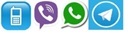 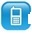 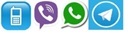 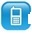  07702303737 (00964)      07905565483 (00964)     اتصال فقط الشهادة: الاسم الرباعي: الجامعة:تاريخ  ومكان الولادة: الكلية:الجنس: اللقب العلمي:الدولة و المدينة: رقم الهاتف المحمول:	العنوان الوظيفي: البريدالاليكتروني:الوزارة: تاريخ تقديم عنوان وملخص ورقة العمل:    /     / 20 المشاركة في الملتقى بورقة عمل أم حضور فقط:عنوان ورقة العمل: تدرج في الحقل أدناه رجاءاً:ملاحظة مهمة: يقدم مع ورقة العمل بصيغتها النهائية ملخصين باللغة العربية لا يزيد عن (200) كلمة مع  ذكر الاسم وعنوان العمل ورقم الهاتف والبريد الاليكتروني.ملاحظة مهمة: يقدم مع ورقة العمل بصيغتها النهائية ملخصين باللغة العربية لا يزيد عن (200) كلمة مع  ذكر الاسم وعنوان العمل ورقم الهاتف والبريد الاليكتروني.